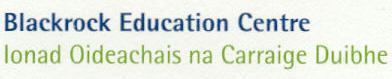 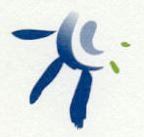 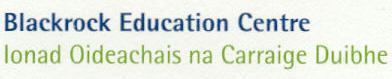 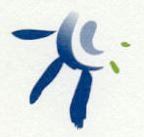 Scríobh Leabhar  – Liosta Leabhair RangaMá bhíonn an fhoirm seo á líonadh agat i lámhscríbhinn bain úsáid as ceannlitreacha. Nó is féidir í a íoslódáil agus a chlóbhualadh ó  www.writeabook.ie  Ainm an mhúinteoraUimhir Rolla ScoileAinm na scoileLíon iomlán leabharLíon iomlán teastasRang (an rang is airde, má bhíonn dhá rang le chéile) ÚDARTEIDEAL1